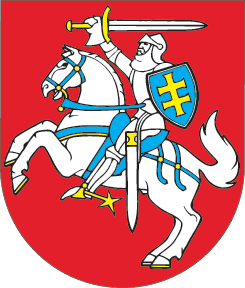 LIETUVOS RESPUBLIKOSADMINISTRACINIŲ NUSIŽENGIMŲ KODEKSO 33, 414, 610 IR 611 STRAIPSNIŲ PAKEITIMOĮSTATYMAS2021 m. balandžio 22 d. Nr. XIV-266Vilnius1 straipsnis. 33 straipsnio pakeitimas1. Pakeisti 33 straipsnio 1 dalies 1 punktą ir jį išdėstyti taip:„1) asmeniui siūloma sumokėti pusę minimalios baudos, nustatytos šio kodekso specialiosios dalies straipsnyje (straipsnio dalyje), kuriame (kurioje) nustatyta atsakomybė už asmens padarytą administracinį nusižengimą, o jei asmuo padarė pakartotinį administracinį nusižengimą, numatytą šio kodekso 414 straipsnio 1 dalyje, 415 straipsnio 1, 2 ir 6 dalyse, 416 straipsnio 2, 3, 4 ir 5 dalyse, 417 straipsnyje, 418 straipsnio 1 dalyje, 419 straipsnio 1 dalyje, 420 straipsnio 1 dalyje, 421 straipsnyje, 432 straipsnio 1 dalyje, 459 straipsnio 1, 4 ir 5 dalyse, 463 straipsnyje, – minimalią baudą, nustatytą šio kodekso specialiosios dalies straipsnyje (straipsnio dalyje), kuriame (kurioje) nustatyta atsakomybė už asmens padarytą administracinį nusižengimą;“.2. Pakeisti 33 straipsnio 2 dalį į ir ją išdėstyti taip:„2. Šio kodekso 612 straipsnyje numatytais atvejais administraciniu nurodymu siūlomos baudos dydis lygus pusei didžiausios minimalios baudos, o kai asmuo padarė pakartotinį administracinį nusižengimą, numatytą šio kodekso 414 straipsnio 1 dalyje, 415 straipsnio 1, 2 ir 6 dalyse, 416 straipsnio 2, 3, 4 ir 5 dalyse, 417 straipsnyje, 418 straipsnio 1 dalyje, 419 straipsnio 1 dalyje, 420 straipsnio 1 dalyje, 421 straipsnyje, 432 straipsnio 1 dalyje, 459 straipsnio 1, 4 ir 5 dalyse, 463 straipsnyje, – didžiausia minimali bauda, nustatyta šio kodekso straipsniuose, pagal kuriuos kvalifikuojama asmens veika. Jeigu šio kodekso straipsniuose, pagal kuriuos kvalifikuojama asmens veika, numatyta administracinio poveikio priemonė – privalomas asmeniui suteiktos specialiosios teisės atėmimas, specialiosios teisės atėmimo trukmė lygi ilgiausiam šiuose straipsniuose nustatytam minimaliam skiriamo specialiosios teisės atėmimo terminui.“2 straipsnis. 414 straipsnio pakeitimasPakeisti 414 straipsnį ir jį išdėstyti taip:„414 straipsnis. Neeksploatuojamų ir negalimų eksploatuoti transporto priemonių laikymas bendrojo naudojimo vietose1. Neeksploatuojamos ar negalimos eksploatuoti transporto priemonės laikymas bendrojo naudojimo vietoseužtraukia įspėjimą transporto priemonių savininkams (valdytojams).2. Šio straipsnio 1 dalyje numatytas administracinis nusižengimas, padarytas pakartotinai,užtraukia baudą nuo vieno šimto keturiasdešimt iki trijų šimtų eurų.3. Už šio straipsnio 2 dalyje numatytą administracinį nusižengimą gali būti skiriamas transporto priemonės konfiskavimas.“3 straipsnis. 610 straipsnio pakeitimas1. Pakeisti 610 straipsnio 1 dalį ir ją išdėstyti taip:„1. Administracinis nurodymas – į administracinio nusižengimo protokolą įrašomas pasiūlymas asmeniui per penkiolika kalendorinių dienų nuo administracinio nusižengimo protokolo įteikimo dienos, o kai administracinio nusižengimo protokolas su administraciniu nurodymu surašomas administracinėn atsakomybėn traukiamam asmeniui nedalyvaujant, – per trisdešimt kalendorinių dienų nuo administracinio nusižengimo protokolo su administraciniu nurodymu išsiuntimo dienos savo noru sumokėti baudą, lygią pusei minimalios baudos, o jei asmuo padarė pakartotinį administracinį nusižengimą, numatytą šio kodekso 414 straipsnio 1 dalyje, 415 straipsnio 1, 2 ir 6 dalyse, 416 straipsnio 2, 3, 4 ir 5 dalyse, 417 straipsnyje, 418 straipsnio 1 dalyje, 419 straipsnio 1 dalyje, 420 straipsnio 1 dalyje, 421 straipsnyje, 432 straipsnio 1 dalyje, 459 straipsnio 1, 4 ir 5 dalyse, 463 straipsnyje, – minimalią baudą, nustatytą šio kodekso specialiosios dalies straipsnyje (straipsnio dalyje), kuriame (kurioje) nustatyta atsakomybė už asmens padarytą administracinį nusižengimą. Kai šio kodekso specialiosios dalies straipsnyje, kuriame nustatyta atsakomybė už asmens padarytą administracinį nusižengimą, nustatytas privalomas asmeniui suteiktos teisės vairuoti transporto priemones atėmimas, į administracinio nusižengimo protokolą įrašomas pasiūlymas sutikti su teisės vairuoti transporto priemones atėmimu šio kodekso 33 straipsnio 1 dalies 3 punkte nustatytam terminui. Kai šio kodekso specialiosios dalies straipsnyje, kuriame nustatyta atsakomybė už asmens padarytą administracinį nusižengimą, nustatytas privalomas asmeniui suteiktos specialiosios teisės, išskyrus teisę vairuoti transporto priemones, atėmimas, į administracinio nusižengimo protokolą įrašomas pasiūlymas per penkiolika kalendorinių dienų nuo administracinio nusižengimo protokolo įteikimo dienos, o kai administracinio nusižengimo protokolas su administraciniu nurodymu surašomas administracinėn atsakomybėn traukiamam asmeniui nedalyvaujant, – per trisdešimt kalendorinių dienų nuo administracinio nusižengimo protokolo su administraciniu nurodymu išsiuntimo dienos grąžinti specialiąją teisę patvirtinančius dokumentus atitinkamai institucijai (sutikti su specialiosios teisės atėmimu šio kodekso 33 straipsnio 1 dalies 3 punkte nustatytam terminui).“2. Pakeisti 610 straipsnio 2 dalies 2 punktą ir jį išdėstyti taip:„2) asmuo per metus padarė pakartotinį administracinį nusižengimą, išskyrus šio kodekso 414 straipsnio 1 dalyje, 415 straipsnio 1, 2 ir 6 dalyse, 416 straipsnio 2, 3, 4 ir 5 dalyse, 417 straipsnyje, 418 straipsnio 1 dalyje, 419 straipsnio 1 dalyje, 420 straipsnio 1 dalyje, 421 straipsnyje, 432 straipsnio 1 dalyje, 459 straipsnio 1, 4 ir 5 dalyse, 463 straipsnyje numatytus administracinius nusižengimus;“.4 straipsnis. 611 straipsnio pakeitimasPakeisti 611 straipsnį ir jį išdėstyti taip:„611 straipsnis. Administracinio nusižengimo protokolo, administracinio nurodymo ir nutarimo surašymas tais atvejais, kai nusižengimas užfiksuotas ne asmens, įtariamo administracinio nusižengimo padarymu, akivaizdoje1. Kai šio kodekso 264 straipsnio 1 ir 2 dalyse (transporto priemonių važiavimas ar stovėjimas pažeidžiant nustatytus reikalavimus), 278 straipsnio 2 dalyje, 282, 414 straipsniuose, 415 straipsnio 1 dalyje, 2 dalyje (transporto priemonių, kurios nustatyta tvarka neįregistruotos (neperregistruotos) arba be privalomosios techninės apžiūros, vairavimas), 6 ir 7 dalyse, 416, 417, 418, 419 straipsniuose, 420 straipsnio 1 dalyje, 421 straipsnyje, 431 straipsnio 1 ir 2 dalyse, 432 straipsnyje, 459 straipsnio 1, 4, 5, 6 ir 7 dalyse, 463 straipsnyje numatytas administracinis nusižengimas užfiksuotas ne asmens, įtariamo administracinio nusižengimo padarymu, akivaizdoje, administracinio nusižengimo protokolas su administraciniu nurodymu (tais atvejais, kai pagal šio kodekso 610 straipsnio 2 dalį administracinis nurodymas negali būti surašomas, – tik administracinio nusižengimo protokolas, o pagal šio kodekso 608 straipsnio 5 dalį – tik nutarimas) surašomas ir siunčiamas transporto priemonės savininkui (valdytojui). Jei administracinį nusižengimą padarė kitas asmuo, transporto priemonės savininkas (valdytojas) turi per trisdešimt kalendorinių dienų nuo administracinio nusižengimo protokolo (nutarimo) išsiuntimo dienos pranešti institucijai (institucijos teritoriniam padaliniui), kurios pareigūnas nustatė administracinį nusižengimą, jos nurodytu būdu duomenis apie asmenį (vardą, pavardę, asmens kodą arba gimimo datą, gyvenamąją vietą, dokumento, suteikiančio teisę vairuoti transporto priemones, išdavimo datą, numerį ir dokumentą išdavusią instituciją), kuris administracinio nusižengimo padarymo metu valdė transporto priemonės savininkui (valdytojui) priklausančią transporto priemonę ar ja naudojosi, arba institucijai pareikalavus atvykti į instituciją (institucijos teritorinį padalinį), kurios pareigūnas nustatė administracinį nusižengimą. Transporto priemonės savininko (valdytojo) nurodytam asmeniui surašomas ir siunčiamas naujas administracinio nusižengimo protokolas su administraciniu nurodymu (tais atvejais, kai pagal šio kodekso 610 straipsnio 2 dalį administracinis nurodymas negali būti surašomas, – tik administracinio nusižengimo protokolas, o pagal šio kodekso 608 straipsnio 5 dalį – tik nutarimas), o transporto priemonės savininkui (valdytojui) surašytas administracinio nusižengimo protokolas su administraciniu nurodymu (ar tik administracinio nusižengimo protokolas) ar nutarimas pripažįstamas negaliojančiu.2. Kai transporto priemonės savininkas (valdytojas) yra juridinis asmuo, apie šio straipsnio 1 dalyje nurodytą administracinį nusižengimą pranešama šio juridinio asmens vadovui. Juridinio asmens vadovas ar kitas atsakingas asmuo per tris darbo dienas nuo pranešimo apie administracinį nusižengimą gavimo dienos privalo pranešti duomenis apie asmenį (vardą, pavardę, asmens kodą arba gimimo datą, gyvenamąją vietą, dokumento, suteikiančio teisę vairuoti transporto priemones, išdavimo datą, numerį ir dokumentą išdavusią instituciją), kuris administracinio nusižengimo padarymo metu naudojosi transporto priemonės savininkui (valdytojui) priklausančia transporto priemone, o dėl šio kodekso 415 straipsnio 1 dalyje, 431 straipsnio 1 ir 2 dalyse ar 459 straipsnio 1, 4, 5, 6 ir 7 dalyse nurodyto administracinio nusižengimo – taip pat duomenis apie asmenį (vardą, pavardę, asmens kodą arba gimimo datą, gyvenamąją vietą), kuris administracinio nusižengimo padarymo metu buvo atsakingas už transporto priemonės, kuria padarytas nusižengimas, valdytojų civilinės atsakomybės privalomojo draudimo sutarties sudarymą arba už transporto priemonės savininkui (valdytojui) Saugaus eismo automobilių keliais įstatyme nustatytų reikalavimų vykdymą,  ar atitinkamai apie asmenį (vardą, pavardę, asmens kodą arba gimimo datą, gyvenamąją vietą), kuriam administracinio nusižengimo padarymo metu buvo pavesta vadovauti krovinių ar keleivių vežimo veiklai. Šiam asmeniui surašomas ir siunčiamas administracinio nusižengimo protokolas su administraciniu nurodymu (tais atvejais, kai pagal šio kodekso 610 straipsnio 2 dalį administracinis nurodymas negali būti surašomas, – tik administracinio nusižengimo protokolas, o pagal šio kodekso 608 straipsnio 5 dalį – tik nutarimas). Juridinio asmens, kuris perdavė transporto priemonę naudoti pagal lizingo (finansinės nuomos), išperkamosios nuomos ar kitą sutartį (toliau – lizingo sutartis), vadovas ar kitas atsakingas asmuo privalo pranešti duomenis apie fizinį asmenį (vardą, pavardę, asmens kodą arba gimimo datą, gyvenamąją vietą) arba juridinį asmenį (juridinio asmens pavadinimą, kodą, buveinės adresą), kuriam pagal lizingo sutartį transporto priemonė perduota valdyti.3. Nustatant šio straipsnio 1 dalyje nurodytus administracinius nusižengimus (išskyrus šio kodekso 431 straipsnio 1 ir 2 dalyse numatytus administracinius nusižengimus), daromos transporto priemonės nuotraukos arba vaizdo įrašas, kuriose (kuriame) užfiksuojami nusižengimai, arba nusižengimai užfiksuojami stacionariomis ar mobiliosiomis teisės pažeidimų fiksavimo sistemomis.4. Už šio straipsnio 1 dalyje nurodytus administracinius nusižengimus administracinio nusižengimo protokolas su administraciniu nurodymu (tais atvejais, kai pagal šio kodekso 610 straipsnio 2 dalį administracinis nurodymas negali būti surašomas, – tik administracinio nusižengimo protokolas) gali būti automatiškai suformuojamas Administracinių nusižengimų registre. Automatiškai suformuotame administracinio nusižengimo protokole nurodoma: jo suformavimo data ir vieta, įstaigos, kurioje administracinio nusižengimo protokolas buvo suformuotas, pavadinimas; duomenys apie administracinėn atsakomybėn traukiamą asmenį (asmens vardas, pavardė, asmens kodas, adresas, užsienio valstybių piliečių gimimo metai); administracinio nusižengimo padarymo vieta, laikas ir esmė; šio kodekso straipsnis, straipsnio dalis ar kitas atsakomybę už šį nusižengimą nustatantis teisės aktas, kurio reikalavimus pažeidė asmuo; bylos nagrinėjimo data, laikas ir vieta, jei tai žinoma administracinio nusižengimo protokolo suformavimo metu; kiti bylai išnagrinėti būtini duomenys. Kai nėra šio kodekso 610 straipsnio 2 dalyje nurodytų pagrindų, administracinio nusižengimo protokole automatiškai suformuojamas šio kodekso 609 straipsnio 2 dalyje, 610 straipsnio 1 dalyje nurodyto turinio administracinis nurodymas. Automatiškai Administracinių nusižengimų registre suformuotas administracinio nusižengimo protokolas nepasirašomas.“5 straipsnis. Įstatymo įsigaliojimas Šis įstatymas įsigalioja 2022 m. sausio 1 d.Skelbiu šį Lietuvos Respublikos Seimo priimtą įstatymą.Respublikos Prezidentas	Gitanas Nausėda